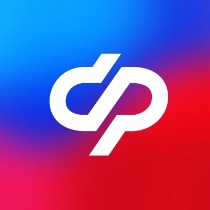 Отделение Социального фонда РФ по Томской области	Пресс-релиз от 13.04.202В Томской области единое пособие назначено на более 30 370 детей            ОСФР по Томской области продолжает назначать ежемесячное пособие в связи с рождением и воспитанием ребенка. Основной объем заявлений на получение выплат (более 90%) поступает через портал Госуслуг.  		"После вынесения решения в личный кабинет заявителя поступает сообщение о принятии решения об установлении единого пособия с последующим переводом денежных средств на банковские реквизиты через 5 рабочих дней. На сегодняшний день выплаты одобрены для 30372 детей до 17 лет, а также для 1225 беременных женщин", - рассказал управляющий ОСФР по Томской области Дмитрий Мальцев. Единое пособие заменило пять ранее действующих мер социальной поддержки граждан. Это были, во-первых, выплата на детей от трех до семи лет, которая производилась органами соцзащиты населения. Во-вторых, выплата для детей от восьми до семнадцати лет, две выплаты были на первого и третьего ребенка до трех лет и одна ежемесячная выплата беременным женщинам, вставшим на учет в медицинской организации в ранние сроки беременности."Самая частая причина отказа в назначении единого пособия - это превышение уровня дохода семьи, на втором месте - наличие зарегистрированных на заявителя или членов его семьи двух и более автотранспортных средств. Еще одной распространенной причиной отказа является наличие недостоверных или неполных данных в заявлении. Рекомендуем родителям внимательно проверять внесенные данные и доверять только официальным источникам информации. Со всеми актуальными правилами назначения и выплаты единого пособия можно ознакомиться на сайте Соцфонда - sfr.gov.ru". Также получить личную консультацию можно по телефону ЕКЦ 8-800-100-00-01. Горячая линия работает круглосуточно, звонок бесплатный",- добавил он.Размер единого пособия зависит от среднедушевого дохода семьи и варьируется от 50% (7 523 рубля) до 100% (15 046 рублей). Семьям, имеющих несколько детей, устанавливается единое пособие на каждого ребенка. Выплаты назначаются сроком на один год. Далее она может быть продлена по заявлению гражданина.Пособие назначается семьям с доходами ниже регионального прожиточного минимума на человека, в Томской области эта сумма составляет для южных районов – 14 220 рублей, для северных – 15 638 рублей. Дети и родители при этом должны быть российскими гражданами и постоянно проживать в России. При назначении пособия осуществляется комплексная оценка нуждаемости, подразумевающая, в частности, оценку существующих доходов, имущества и занятости родителей.Относительно женщин, вставших на учет в медорганизацию на ранних сроках беременности с доходами ниже прожиточного минимума, отметим, что им назначается пособие, соответствующее размеру прожиточного минимума, который в южных районах Томской области равен 14 220 рублям, для северных районов составляет 15 638 рублей. Этим категориям граждан также устанавливается единое пособие в размере от 50% (7 750 рублей) до 100% (15 500 рублей).Решение о его назначении определяется специалистами отделения Социального фонда России по Томской области в течении 10 рабочих дней с момента подачи заявления.Подробнее о едином пособии: https://sfr.gov.ru/grazhdanam/edinoe_posobie/.________________________________________________Группа по взаимодействию со СМИ Отделения Социального фонда РФ по Томской областиТел.: (3822) 60-95-12; 60-95-11;E-mail: smi@080.pfr.ru